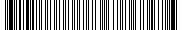 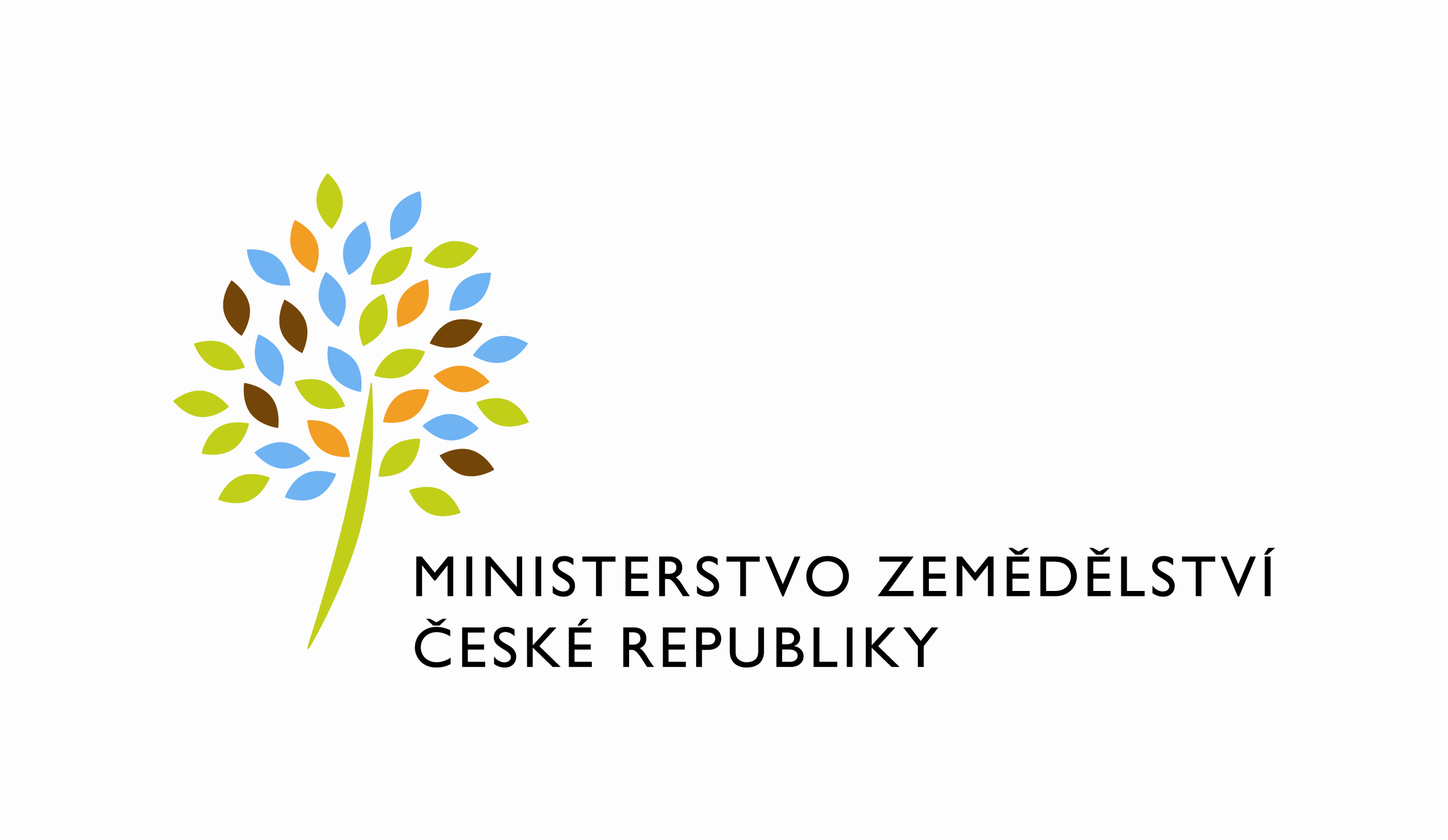  Požadavek na změnu (RfC) Z33803a – věcné zadáníZákladní informaceStručný popis a odůvodnění požadavkuPopis požadavkuPožadováno je zavedení e-mailových notifikací vázaných na změnu stavu ohlášení/žádosti.Odůvodnění požadované změny (změny právních předpisů, přínosy)Zavedení e-mailových notifikací umožní splnit základní informační povinnosti poskytovatele podpory vůči žadatelům.Rizika nerealizaceV současnosti (bez e-mailových notifikací) je poskytovatel přetěžován dotazy žadatelů ke stavu žádostí.Podrobný popis požadavkuE-mailové notifikace jsou požadovány provybrané změny stavu žádostí v modulu pro žadateleokamžik předcházející v ISND výplatě žádostivybrané změny stavu kontrol v modulu kontrol ISND.Podrobnosti jsou zachyceny v přiložených souborech.xxxDopady na IS MZe(V případě předpokládaných či možných dopadů změny na infrastrukturu nebo na bezpečnost je třeba si vyžádat stanovisko relevantních specialistů, tj. provozního, bezpečnostního garanta, příp. architekta.).Na provoz a infrastrukturuNa bezpečnostNa součinnost s dalšími systémyPožadavky na součinnost AgriBus(Pokud existují požadavky na součinnost Agribus, uveďte specifikaci služby ve formě strukturovaného požadavku (request) a odpovědi (response) s vyznačenou změnou.)Požadavek na podporu provozu naimplementované změny(Uveďte, zda zařadit změnu do stávající provozní smlouvy, konkrétní požadavky na požadované služby, SLA.)Požadavek na úpravu dohledového nástroje(Uveďte, zda a jakým způsobem je požadována úprava dohledových nástrojů.)Požadavek na dokumentaciV připojeném souboru je uveden rozsah vybrané technické dokumentace – otevřete dvojklikem:    xxxDohledové scénáře jsou požadovány, pokud Dodavatel potvrdí dopad na dohledové scénáře/nástroj. U dokumentů, které již existují, se má za to, že je požadována jejich aktualizace. Pokud se požaduje zpracování nového dokumentu namísto aktualizace stávajícího, uveďte toto explicitně za názvem daného dokumentu, např. „Uživatelská příručka – nový“.Provozně-technická dokumentace bude zpracována dle vzorového dokumentu, který je připojen – otevřete dvojklikem: xxx      Akceptační kritériaPlnění v rámci požadavku na změnu bude akceptováno, jestliže budou akceptovány dokumenty uvedené v tabulce výše v bodu 5, budou předloženy podepsané protokoly o uživatelském testování a splněna případná další kritéria uvedená v tomto bodu. Základní milníkyPřílohyBez přílohPodpisová doložkaB – nabídkA řešení k požadavku Z33803Návrh konceptu technického řešení  Realizace bude provedena dle specifikace v části A tohoto RfC, body 2 a 3. V případě notifikace předcházející v ISND výplatě žádosti se předpokládá odeslání mailové notifikace z ISND, informace o předání žádosti k proplacení v tuto chvíli není propagována do Modulu pro žadatele a v rámci realizace tohoto plnění se s tímto nepočítá.Pro odesílání mailových notifikací bude využito služby EPO_SND01B, tuto službu bude třeba na AgriBus zpřístupnit pro konzumentský systém ISND (certifikát „ND“).Uživatelské a licenční zajištění pro ObjednateleV souladu s podmínkami smlouvy 679-2019-11150.Dopady do systémů MZeNa provoz a infrastrukturu(Pozn.: V případě, že má změna dopady na síťovou infrastrukturu, doplňte tabulku v připojeném souboru – otevřete dvojklikem.)     xxxNejsouNa bezpečnostNávrh řešení musí být v souladu se všemi požadavky v aktuální verzi Směrnice systémové bezpečnosti MZe. Upřesnění požadavků směrnice ve vztahu k tomuto RfC:Na součinnost s dalšími systémyNejsouNa součinnost AgriBusZpřístupnění služby EPO_SND01B pro konzumentský systém „ND“.Na dohledové nástroje/scénářeNejsouOstatní dopady(Pozn.: Pokud má požadavek dopady do dalších požadavků MZe, uveďte je také v tomto bodu.)NejsouPožadavky na součinnost Objednatele a třetích stran(Pozn.: K popisu požadavku uveďte etapu, kdy bude součinnost vyžadována.)Harmonogram plněníVýše uvedené termíny platí za následujících předpokladůPriority jednotlivých plnění zůstanou zachovány tak jak jsou nyní nastaveny. Tj. Dokončení PZ053-Novela NV 30/2014 k 1. 1. 2022PZ020-Úprava principu kontrol pro lesnické a myslivecké příspěvky, PZ041-Doplneni formulare zadosti G.2022 o prohlaseni k podpore de minimisPZ055-Oracle19_Realizace upgrade DB prostředí agendových systému MZe – uvedeni aplikaciPZ028-Historický sklad národních dotací HSND – AnalýzaPZ052-IS CESNaP  Tj. Nedojde k upřednostnění realizace jiných požadavků.Nedojde k uplatnění případných dodatečných požadavků z předchozích plněníPočet a rozsah plnění v rámci HR002 zůstane přibližně stejný jak dosud.Pracnost SLA zásahů bude na obvyklé úrovni Pracnost a cenová nabídka navrhovaného řešenívčetně vymezení počtu člověkodnů nebo jejich částí, které na provedení poptávaného plnění budou spotřebovány(Pozn.: MD – člověkoden, MJ – měrná jednotka, např. počet kusů)PřílohyPodpisová doložkaC – Schválení realizace požadavku Z33803Specifikace plněníPožadované plnění je specifikováno v části A i B tohoto RfC. Dle části B bod 3.2 jsou pro realizaci příslušných bezpečnostních opatření požadovány následující změny:Uživatelské a licenční zajištění pro Objednatele (je-li relevantní):Požadavek na součinnost(V případě, že má změnový požadavek dopad na napojení na SIEM, PIM nebo Management zranitelnosti dle bodu 1, uveďte také požadovanou součinnost Oddělení kybernetické bezpečnosti.)Harmonogram realizacePracnost a cenová nabídka navrhovaného řešenívčetně vymezení počtu člověkodnů nebo jejich částí, které na provedení poptávaného plnění budou spotřebovány(Pozn.: MD – člověkoden, MJ – měrná jednotka, např. počet kusů)PosouzeníBezpečnostní garant, provozní garant a architekt potvrzují svým podpisem za oblast, kterou garantují, správnost specifikace plnění dle bodu 1 a její soulad s předpisy a standardy MZe a doporučují změnu k realizaci. (Pozn.: RfC se zpravidla předkládá k posouzení Bezpečnostnímu garantovi, Provoznímu garantovi, Architektovi, a to podle předpokládaných dopadů změnového požadavku na bezpečnost, provoz, příp. architekturu. Koordinátor změny rozhodne, od koho vyžádat posouzení dle konkrétního případu změnového požadavku.)SchváleníSvým podpisem potvrzuje požadavek na realizaci změny:(Pozn.: Oprávněná osoba se uvede v případě, že je uvedena ve smlouvě.)VysvětlivkyID PK MZe:56Název změny:E-mailové notifikace z MPŽ a ISNDE-mailové notifikace z MPŽ a ISNDE-mailové notifikace z MPŽ a ISNDE-mailové notifikace z MPŽ a ISNDDatum předložení požadavku:Datum předložení požadavku:Požadované datum nasazení:Kategorie změny:Normální       Urgentní  Priorita:Vysoká    Střední     Nízká Oblast:Aplikace         Zkratka: ISNDOblast:Aplikace         Typ požadavku: Legislativní    Zlepšení    Bezpečnost Oblast:Infrastruktura  Typ požadavku:Nová komponenta    Upgrade   Bezpečnost    Zlepšení    Obnova  RoleJméno Organizace /útvarTelefonE-mailŽadatel:Tomáš SmejkalMZe/16221221812356tomas.smejkal@mze.czMetodický garant:Tomáš SmejkalMZe/16221221812356tomas.smejkal@mze.czVěcný garant:Ing. Tomáš Krejzar, Ph.D.MZe/16220221812677tomas.krejzar@mze.czProjektový manažer:Nikol JanušováMZe/12121221812777nikol.janusova@mze.czPoskytovatel/Dodavatel:xxxO2 ITSxxxxxxSmlouva č.:679-2019-11150 (S2019-0067)KL:HR - 001IDDokumentFormát výstupu (ano/ne)Formát výstupu (ano/ne)Formát výstupu (ano/ne)GarantIDDokumentel. úložištěpapírCDGarantAnalýza navrhnutého řešeníDokumentace dle specifikace Závazná metodika návrhu a dokumentace architektury MZexTestovací scénář, protokol o otestováníxUživatelská příručkaxVěcný garantProvozně technická dokumentace (systémová a bezpečnostní dokumentace)xOKB, OPPTZdrojový kód a měněné konfigurační souboryxWebové služby + konzumentské testyDohledové scénáře (úprava stávajících/nové scénáře)MilníkTermínNasazení na test 15.6.2022Nasazení na produkci30.6.2022Za resort MZe:Jméno:Podpis:Metodický garantTomáš SmejkalProjektový manažer:Nikol JanušováID PK MZe:56Č.Oblast požadavkuPředpokládaný dopad a navrhované opatření/změnyŘízení přístupu 3.1.1. – 3.1.6.NejsouDohledatelnost provedených změn v datech 3.1.7.NejsouCentrální logování událostí v systému 3.1.7.NejsouŠifrování 3.1.8., Certifikační autority a PKI 3.1.9.NejsouIntegrita – constraints, cizí klíče apod. 3.2.NejsouIntegrita – platnost dat 3.2.NejsouIntegrita – kontrola na vstupní data formulářů 3.2.NejsouOšetření výjimek běhu, chyby a hlášení 3.4.3.NejsouPráce s pamětí 3.4.4.NejsouŘízení – konfigurace změn 3.4.5.NejsouOchrana systému 3.4.7.NejsouTestování systému 3.4.9.NejsouExterní komunikace 3.4.11.NejsouMZe / Třetí stranaPopis požadavku na součinnostMZeKonzultace, součinnost při testování a akceptaciMilníkPopis činnostiPředchůdceTrvání odhad (dny)Prac dnyTermín dokončeníOdpovídáT000Objednávka realizaceN/A04.04.22OdběratelT010Zahájení realizace (příprava, zajištění kapacit, ...)T000916304.07.22Dodavatel/OdběratelT020Realizace + RTT T010372510.08.22DodavatelT030Ověření kvality garanty a předání př. připomínekT0207517.08.22OdběratelT040Vypořádání připomínek garantůT0307524.08.22DodavatelT050Ověření kvality garanty a předání př. připomínek IIT0407531.08.22OdběratelT060Vypořádání připomínek garantů, akceptace, rozhodnutí o termínu RTPT0502202.09.22 Dodavatel/OdběratelT070RTPT0607509.09.22DodavatelOblast / rolePopisPracnost v MD/MJv Kč bez DPHv Kč s DPHViz cenová nabídka v příloze č.0147,25 462 057,75 559 089,88Celkem:Celkem:47,25 462 057,75 559 089,88IDNázev přílohyFormát (CD, listinná forma)01Cenová nabídkaListinná formaNázev DodavateleJméno oprávněné osobyPodpisO2 IT Services s.r.o.xxxID PK MZe:56Č.Oblast požadavkuRealizovat(ano  / ne )Upřesnění požadavkuŘízení přístupu 3.1.1. – 3.1.6.Dohledatelnost provedených změn v datech 3.1.7.Centrální logování událostí v systému 3.1.7.Šifrování 3.1.8., Certifikační autority a PKI 3.1.9. Integrita – constraints, cizí klíče apod. 3.2.Integrita – platnost dat 3.2.Integrita – kontrola na vstupní data formulářů 3.2.Ošetření výjimek běhu, chyby a hlášení 3.4.3.Práce s pamětí 3.4.4.Řízení – konfigurace změn 3.4.5.Ochrana systému 3.4.7.Testování systému 3.4.9.Externí komunikace 3.4.11.Útvar / DodavatelPopis požadavku na součinnostOdpovědná osobaMZeDle potřeb dodavatele garantPopis etapyTermínZahájení plnění4.7.2022Dokončení plnění9.9.2022Oblast / role PopisPracnost v MD/MJv Kč bez DPHv Kč s DPHViz cenová nabídka v příloze č.0147,25 462 057,75 559 089,88Celkem:Celkem:47,25 462 057,75 559 089,88RoleJménoPodpis/MailBezpečnostní garantRoman SmetanaProvozní garantIvo JančíkArchitekt----RoleJménoPodpisŽadatelTomáš SmejkalVěcný garantTomáš KrejzarProjektový manažerNikol JanušováOprávněná osoba dle smlouvyVladimír Velas